Zajęcia rewalidacyjne o charakterze usprawniania ruchowego-23.06.2020Temat: Ćwiczenia z laska gimnastyczną.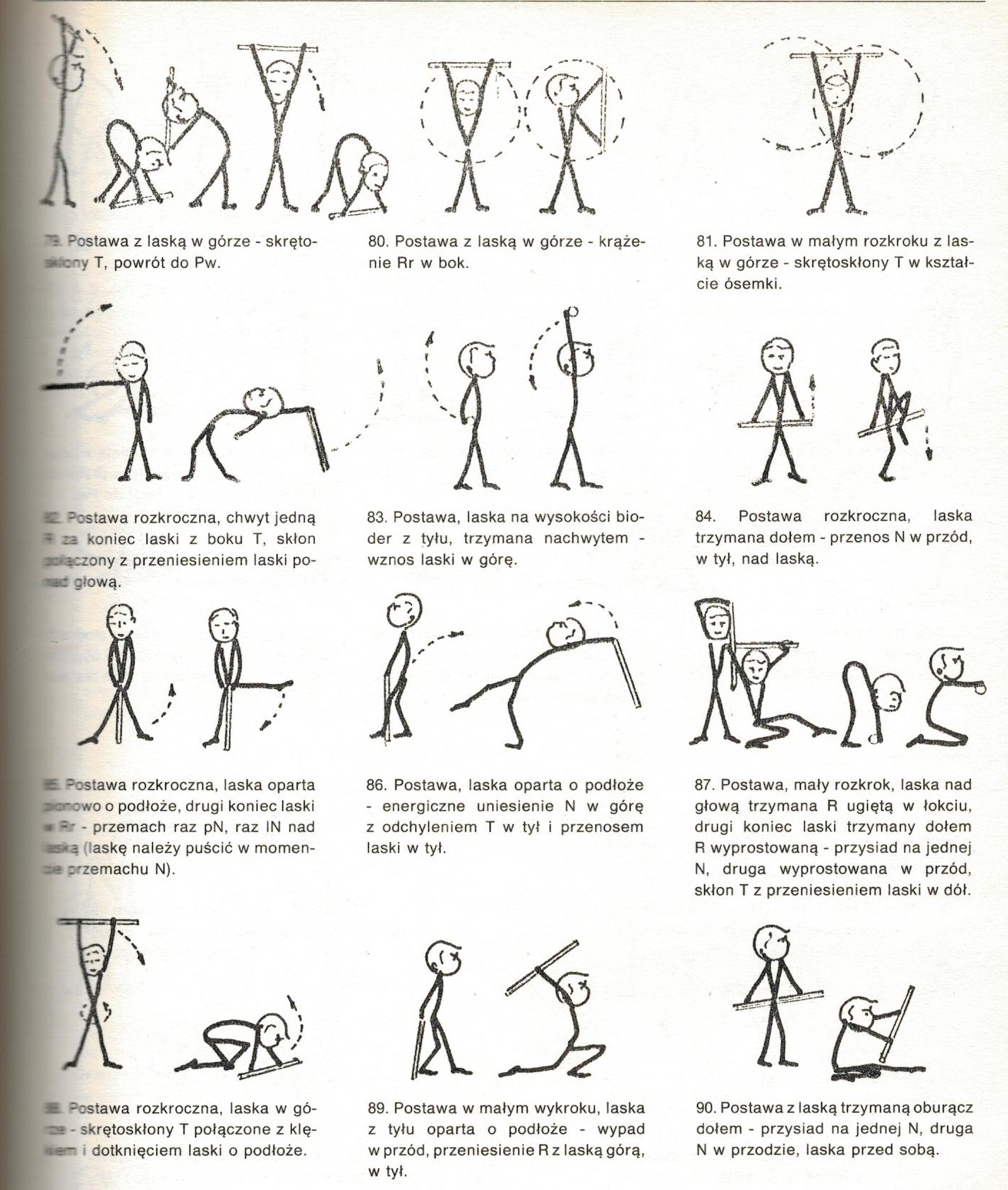 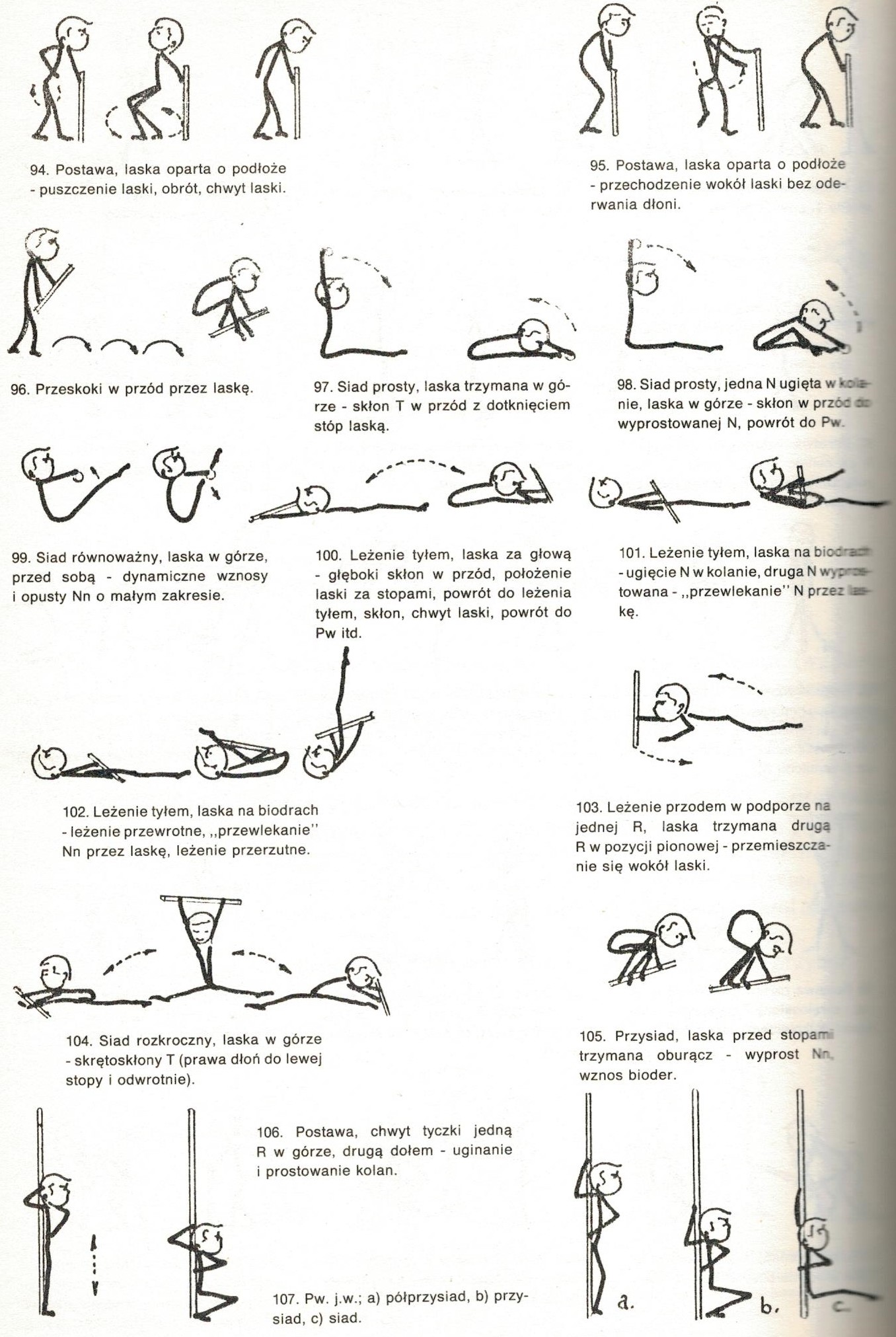 